Памятка для родителей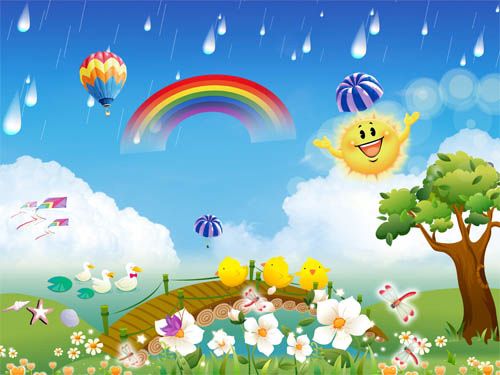 Август 2021гПравила поведения на природе.Находясь на природе, не мусори. Не ломай ветки деревьев. Не обижай лесных жителей. Не разводи костры на сухой траве и рядом с сухими деревьями, при сильном ветре. Уходя, убедись, что костер потушен. Не рви много цветов. Не шуми. Не разоряй птичьих гнезд. В лесу держитесь вместе. Если ты потерялся, начинай кричать, чтобы найти товарищей по голосу. Собирай только знакомые грибы и ягоды.Во время грозы не стой под высоким или одиноко стоящим деревом. Правила поведения при обращениис животнымиНе надо считать, что помахивание хвостом говорит о выражении собакой своего дружелюбия. Иногда это говорит о ее недружелюбном настрое. Не стоит пристально смотреть в глаза собаке и улыбаться. На собачьем языке это значит скалиться и показывать свое превосходство. Ни в коем случае нельзя показывать свой страх перед собакой. Собака может почувствовать это и повести себя агрессивно. И уж тем более нельзя убегать от собаки. Этим вы изображаете из себя убегающую дичь и предлагаете собаке поохотиться… Не кормите чужих собак и не трогайте их во время еды или сна. Не подходите к собаке, сидящей на привязи. Не трогайте щенков и не пытайтесь отобрать предмет, с которым собака играет. Если погладил собаку, то не забудь помыть руки! И не вздумай целовать собаку. 